                            GUIA DE TRABAJO SEPTIMO AÑO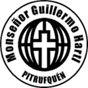 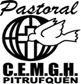              PROFESORA : ADRIANA MIRANDA       ASIGNATURA DE RELIGIONOBJETIVO: Formar una relación de confianza y dependencia de Dios mediante el estudio cotidiano de la Biblia.                                                              LA BIBLIA:1.- VIENE DEL VOCABLO “BIBLION”  PALABRA GRIEGA QUE SIGNIFICA LIBRO	2.-LOS PRIMEROS ESCRITOS FUERON HECHOS EN PAPIRO Y EN  IDIOMA GRIEGO -ARAMEO3.- DESPUES SE TRADUJO AL LATIN Y EN MAS DE 2500 IDIOMAS Y DIALECTOS.4.-  EN EL AÑO 1455 JUAN GUTEMBERG IMPRIMIO LA PRIMERA BIBLIA Y ES EL LIBRO MAS VENDIDO Y LEIDO EN TODO EL MUNDO.5.- LA BIBLIA ES UNA COLECCIÓN Y RECOPILACION  DE LIBROS SAGRADOS QUE CONTIENE LA HISTORIA DEL PUEBLO DE DIOS DIVIDIDOS EN ANTIGUO TESTAMENTO CON 46 LIBROS Y NUEVO TESTAMENTO CON 27 LIBROS  6.-CADA LIBRO TIENE SU AUTOR, CAPITULOS Y VERSICULOS 8.- EL NUEVO TESTAMENTO NOS NARRA EL MENSAJE, MUERTE Y RESURRECCION DE JESÚS’                  
9.- JESÚS NOS ENSEÑA A ORAR Y NOS DICE:
10.- QUE LA ORACION ES UN DIALOGO, UNA CONVERSACION INTIMA CON DIOS.11.-  EXISTEN VARIOS TIPOS DE ORACIÓNORACIÓN DE ALABANZASORACIÓN DE INTERSECCIÓNORACIÓN DE PERDÓN. ORACIÓN DE PETICIÓNORACIÓN DE ACCION DE GRACIAS         12.-  EN EL TEXTO DE MATEO 6,9-13  JESUS NOS ENSEÑA EL PADRE NUESTRO   	Y LA ORACION ES NECESARIA PARA EL FORTALECIMIENTO ESPIRITUAL DE TODAS LAS PERSONAS,,,,,NO NOS OLVIDEMOS DE ORAR COMO JESÚS NOS ENSEÑO                                   ACTIVIDAD PARA REALIZAR EN EL CUADERNO 1.- ESCRIBA EL NOMBRE 10 LIBROS DEL ANTIGUO TESTAMENTO Y 10 DEL NUEVO TESTAMENTO2.- INVESTIGUE EN GOOGLE COMO SE TRADUCE LA PALABRA BIBLIA Y ESCRIBALO EN SU CUADERNO Y DIBUJE LA BANDERA DEL PAIS: https://www.indifferentlanguages.com/es/palabra/biblia* GRIEGO*HOLANDES*BULGARO*MACEDONIO*BENGALI*GUYARATI*HEBREO*CHICHEWA*MALGACHE*ESPERANTO3.- ELABORE UNA PORTADA COMO SI FUERA UNA BIBLIA EN CUALQUIER IDIOMA QUE NO SEA ESPAÑOL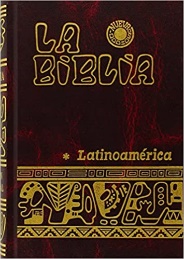  EJEMPLO:4.- DIBUJE UN PAPIRO5.-ELABORA UNA ORACION DE INTERSECCIONPERDON}ALABANZA ACCION DE GRACIASPETICION6.- ESCRIBA EL PADRE NUESTRO EN UN PERGAMINO DIBUJADO EN SU CUADERNO7.- ´BUSQUE UN TEXTO DEL ANTIGUO TESTAMENTO Y OTRO DEL NUEVO TESTAMENTOESCRIBA SU AUTOR..BUSQUE UN CAPITULO Y UN VERSICULOS Y LO ANOTA COMPLETOEJEMPLO:A.T: Deuteronomio 32:39 — “Ved ahora que yo, yo soy, y no hay dioses conmigo; Yo hago morir, y yo hago vivir; Yo hiero, y yo sano; y no hay quien pueda librar de mi mano”.N.T: Mateo 5:9 ”Felices son los pacíficos, puesto que a ellos se les llamará ‘hijos de Dios’.“ QUE SU TRABAJO SEA PRODUCCTIVO Y LO PRINCIPAL NO OLVIDAR LA ORACION EN FAMILIA EN ESTE TIEMPO DE CUARENTENA…BENDICIONES”